San José, 30 de Abril de 2020Señores Poder Judicial Presente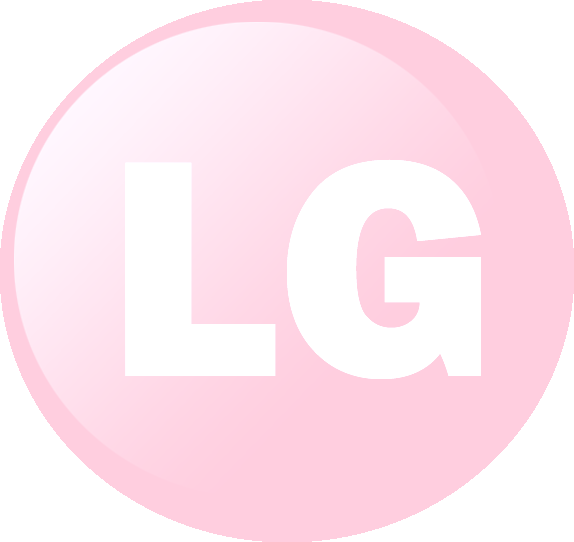 Estimados Señores: LG Servicios Especializados S.A, se complace en presentar la siguiente oferta.CONCURSO Nº 2020CD-000003-UARSCCM“Compra de un aire acondicionado para la oficina de Análisis Criminal, Lofoscopia y Administración del O.I.J., San Carlos”Fecha de cierre de oferta: 30 de Abril de 2020 Hora: 01:45 P.M.Poder Judicial2020CD-000003-UARSCCMCompra de un aire acondicionado para la oficina de Análisis Criminal, Lofoscopia y Administración del O.I.J., San CarlosPara consultas o aclaraciones:Leemos, entendemos y aceptamos lo estipulado en este apartado.Datos del o de la oferente:Medio oficial de notificaciónLeemos, entendemos y aceptamos lo estipulado en este apartado.Requisitos de admisibilidad:Leemos, entendemos y aceptamos lo estipulado en este apartado.Leemos, entendemos y aceptamos lo estipulado en este apartado.Plazo máximo de entrega:Leemos, entendemos y aceptamos lo estipulado en este apartado. Además, indicamos que el plazo de entrega es de 15 días hábiles, según lo estipulado.Garantía mínima:Leemos, entendemos y aceptamos lo estipulado en este apartado. Asimismo, indicamos que la garantía es de 2 años, según lo estipulado en el cartel.Leemos, entendemos y aceptamos lo estipulado en este apartado.Leemos, entendemos y aceptamos lo estipulado en este apartado.Condiciones particulares de la oferta:Vigencia de la Oferta:Leemos, entendemos y aceptamos lo estipulado en este apartado. Además, indicamos que la vigencia de la oferta es de 25 días hábiles, según lo estipulado en el cartel.Lugar de entrega del objeto contractual:Leemos, entendemos y aceptamos lo estipulado en este apartado.Cláusula Penal:Leemos, entendemos y aceptamos lo estipulado en este apartado.Leemos, entendemos y aceptamos lo estipulado en este apartado.Leemos, entendemos y aceptamos lo estipulado en este apartado.Leemos, entendemos y aceptamos lo estipulado en este apartado.Leemos, entendemos y aceptamos lo estipulado en este apartado.Leemos, entendemos y aceptamos lo estipulado en este apartado.Leemos, entendemos y aceptamos lo estipulado en este apartado.Leemos, entendemos y aceptamos lo estipulado en este apartado.Leemos, entendemos y aceptamos lo estipulado en este apartado.Leemos, entendemos y aceptamos lo estipulado en este apartado.Leemos, entendemos y aceptamos lo estipulado en este apartado.Leemos, entendemos y aceptamos lo estipulado en este apartado.Leemos, entendemos y aceptamos lo estipulado en este apartado.Leemos, entendemos y aceptamos lo estipulado en este apartado.Leemos, entendemos y aceptamos lo estipulado en este apartado.Leemos, entendemos y aceptamos lo estipulado en este apartado.María Pineda Obando	30-04-2020Nombre y firma del oferente o su Representante legal	Fecha:5.1 Precio en la ofertaLeemos, entendemos y aceptamos lo estipulado en este apartado.Método de evaluación:Leemos, entendemos y aceptamos lo estipulado en este apartado.Forma de realizar el sorteo:Leemos, entendemos y aceptamos lo estipulado en este apartado.Apartado N° 1. Declaraciones JuradasDeclaro bajo juramento:Que mi representada LG Servicios Especializados S.A se encuentra al día en el pago de impuestos municipales, de conformidad con el artículo 65 del Reglamento a la Ley de Contratación Administrativa.Que mi representada LG Servicios Especializados S.A no esta afecta por causal de prohibición para contratar con el Estado y sus Instituciones según lo indicado en el art. 22 y 22 BIS de la Ley de Contratación Administrativa.Que mi representada LG Servicios Especializados S.A no se encuentra inhabilitada para contratar con el sector público de conformidad con el artículo 100 y 100 BIS de la Ley de Contratación Administrativa.Que las personas que ocupan cargos directivos o gerenciales, representantes, apoderados o apoderadas y los y las accionistas de esta empresa no se encuentran afectos por las incompatibilidades que indica el art. 18 de la “Ley Contra la Corrupción y el Enriquecimiento ilícito en la función Pública”.Declaro que mi representada cuenta con la suficiente solvencia económica para atender y soportar el negocio que oferta en caso de resultar adjudicatario o adjudicataria.Declaro que acepto y cumpliré fielmente con las condiciones, requerimientos, especificaciones y requisitos técnicos de estacontratación.María Pineda Obando	30-04-2020Nombre y firma del oferente o su Representante legal	Fecha:Apartado N° 2. Especificaciones técnicasA. Descripción del objeto, especificaciones técnicas y características del bien:Descripción del objeto:Leemos, entendemos y aceptamos lo estipulado en este apartado.Especificaciones técnicas y características del bien:Leemos, entendemos y aceptamos lo estipulado en este apartado.Garantía: mínima de 2 años con visitas trimestrales para realizar mantenimiento. Plazo de entrega:15 (quince) días hábiles después de comunicado el pedido.Lugar de entrega:Leemos, entendemos y aceptamos lo estipulado en este apartado.Para notificaciones: al Fax: 2222 2092 / al E-Mail: info@lgservicios.net Representante: María Pineda Tel: 2222-2626/2222-4141Calidades: Apoderado Generalísimo sin límite de suma y Gerente General. Vigencia de la oferta: según lo estipulado en el cartelForma de Pago: Lo usual del estado, la forma de pago indicada en el cartel. Se acepta la forma de pago usual de la Institución. Tiempo de entrega: según lo estipulado en el cartelGarantía: según lo estipulado en el cartelNuestra empresa acepta, entiende y cumple con las Condiciones Generales del cartel. Nuestra empresa acepta, entiende y cumple con las Condiciones Especiales del Cartel.Nuestra empresa acepta, entiende y Cumple con las Condiciones Técnicas y Específicas del Cartel de Condiciones. Nuestra empresa acepta, entiende y cumple con las Modificaciones y/o aclaraciones realizadas al cartel de condiciones. Sin más por el momento, se despide esperando brindarles nuestros servicios;Firmado digitalmente porMARIAMARIA PINEDA OBANDO (FIRMA)PINEDA OBANDO (FIRMA) DN: cn=MARIA PINEDA OBANDO (FIRMA) gn=MARIA c=CR o=PERSONA FISICA ou=CIUDADANOMotivo:Apoderada generalisima sin limite de sumasUbicación: 	_Fe_cha:2020-04-30_15_:18-06:00María Pineda ApoderadaNombre del o la oferenteLG Servicios Especializados S.ACédula jurídica/cédula física3-101-139852Nombre del o la representante legalMaría Pineda ObandoNúmero de teléfono2222-4141Correo electrónico info@lgservicios.netMedio oficial de notificación info@lgservicios.net / 2222-2092Número de fax2222-2092Nombre de la persona encargada del procedimientoMaría Pineda ObandoNúmero de teléfono de la persona encargada del procedimiento2222-4141Dirección exacta de la empresaSan José, Plaza Víquez, de la panadería Musmanni, 120 metrosnorte, contiguo Alvimundo.5. Oferta económica y especificaciones técnicas5. Oferta económica y especificaciones técnicas5. Oferta económica y especificaciones técnicas5. Oferta económica y especificaciones técnicas5. Oferta económica y especificaciones técnicas5. Oferta económica y especificaciones técnicas5. Oferta económica y especificaciones técnicasLíneaCantidadUnidad de MedidaPorcentaje de	IVA	a aplicarDescripción del bien/servicioPrecio Unitario ofrecido incluye IVAPrecio Total Ofrecido Incluye IVA11Unidades13%Compra de un aire acondicionado para la oficina de Análisis Criminal, Lofoscopia y Administración del O.I.J., San Carlos Marca ECOLD Modelo /ECOLD-18POLAR- G001//ECOLD-E18POLAR-G001 concapacidad de 18000 btu SEER 23 Certificación AHRI,UL.$2.358,13$2.358,13Descuento:$0,00Precio menos descuento:$2.358,13Precio Total Oferta en letras: Dos mil trescientos cincuenta y ocho dólares americanos con 13/100.Precio Total Oferta en letras: Dos mil trescientos cincuenta y ocho dólares americanos con 13/100.